Белорусский государственный университет информатики и радиоэлектроникиКафедра вычислительных методов и программированияЛабораторная работа № 2Тема: «Реализация разветвляющихся алгоритмов»Вариант 8Выполнил студент    группы ххххххххх
Принял: Беспалов С.А.Минск 2011Цель: написать программу вычисления значения выражения при заданных исходных данных. Сравнить полученное значение с указанным правильным результатом.Индивидуальные задания. Вариант 8.При x Блок схема алгоритма.Оконный режим:#include <vcl.h>#pragma hdrstop#include "Unit1.h"#include <math.h>#pragma package(smart_init)#pragma resource "*.dfm"TForm1 *Form1;__fastcall TForm1::TForm1(TComponent* Owner)        : TForm(Owner){}void __fastcall TForm1::Button1Click(TObject *Sender){double x, z, a, c, y, funcValue;        z = StrToFloat(Edit1->Text);        a = StrToFloat(Edit2->Text);        c = StrToFloat(Edit3->Text);        if(z >= 0) { x = 2*z+1 ; }        if(z < 0) { x = log(z*z-z) ; }        Memo1->Lines->Add("При Z = " + FloatToStrF(z, ffFixed, 7, 7) +        "; C = " + FloatToStrF(c, ffFixed, 7, 7) +        "; A = " + FloatToStrF(a, ffFixed, 7, 7));        funcValue = 0.0;        switch(RadioGroup1->ItemIndex)        {                case 0:                        funcValue = 2 * x;                        Memo1->Lines->Add("f(x) = 2x");                        break;                case 1:                        funcValue = x * x;                        Memo1->Lines->Add("f(x) = x*x");                        break;                case 2:                        funcValue = x / 3.0;                        Memo1->Lines->Add("f(x) = x/3.0");                        break;        }        y = pow(sin(funcValue),2)+a*pow(cos(pow(x,3)),3)+c*log(pow(x,2/5.));        Memo1->Lines->Add("y = " + FloatToStr(y));Результаты работы программы.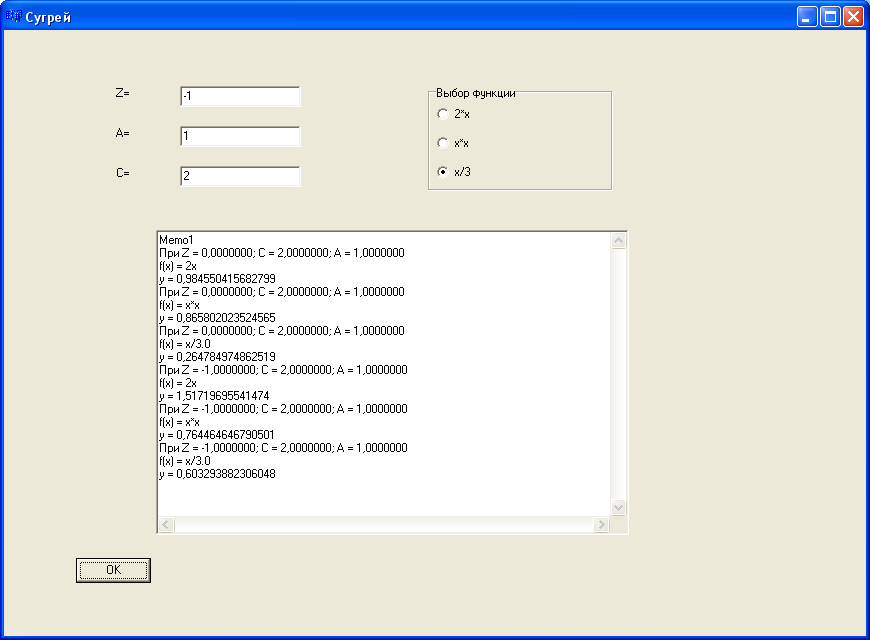 Консольный режим #include <vcl.h>#pragma hdrstop#include <stdio.h>#include <conio.h>#include <math.h>#pragma argsusedint main(int argc, char* argv[]){        double x, a, c, z, y, funcValue;        int choose = 0;        printf("Laba 3\n");        printf("\nPlease enter value (z, a, c): ");        scanf("%lf%lf%lf", &z, &a, &c);        if(z >= 0) { x =2*z+1 ; }        if(z < 0) { x = log(z*z-z) ; }        printf("Choose function:\n   0 - 2x\n   1 - x*x\n   2 - x/3\n");        scanf("%d", &choose);        printf("\nUnder Z = %7.7lf; C = %7.7lf; A = %7.7lf", z, c, a);        switch(choose)        {                case 0:                        funcValue = 2 * x;                        printf("f(x) = 2x\n");                        break;                case 1:                        funcValue = x * x;                        printf("f(x) = x*x\n");                        break;                case 2:                        funcValue = x / 3.0;                        printf("f(x) = x/3.0\n");                                   break;              }       y = pow(sin(funcValue),2)+a*pow(cos(pow(x,3)),3)+c*log(pow(x,2/5.));        printf("y = %7.7lf", y);        printf("\nPress any key ...\n");        getch();        return 0;}